Peach CreekWe will meet at 9:00 am at the Burr Country Store parking lot. See attached map.  The Store is no longer in business, but we can park in their parking lot.  We will consolidate vehicles and travel to the entrance of the Peach Creek Forest Unit.  To get more detailed driving information from your location, use Google Maps and search for Burr Country Store.   5203 FM RD 1301 Wharton TX, 77488                                                                    It is a 55-minute drive from Lake Jackson. Walk will be 1 ½ - 2 hours.We will be walking through grassy areas.Hiking boots and long pants recommended.Forecast is low of 49 and high of 69.  No rain is forecast and winds to 13 mph from the SE.Bring binoculars, cameras, guidebooks, repellent & walking sticks as needed.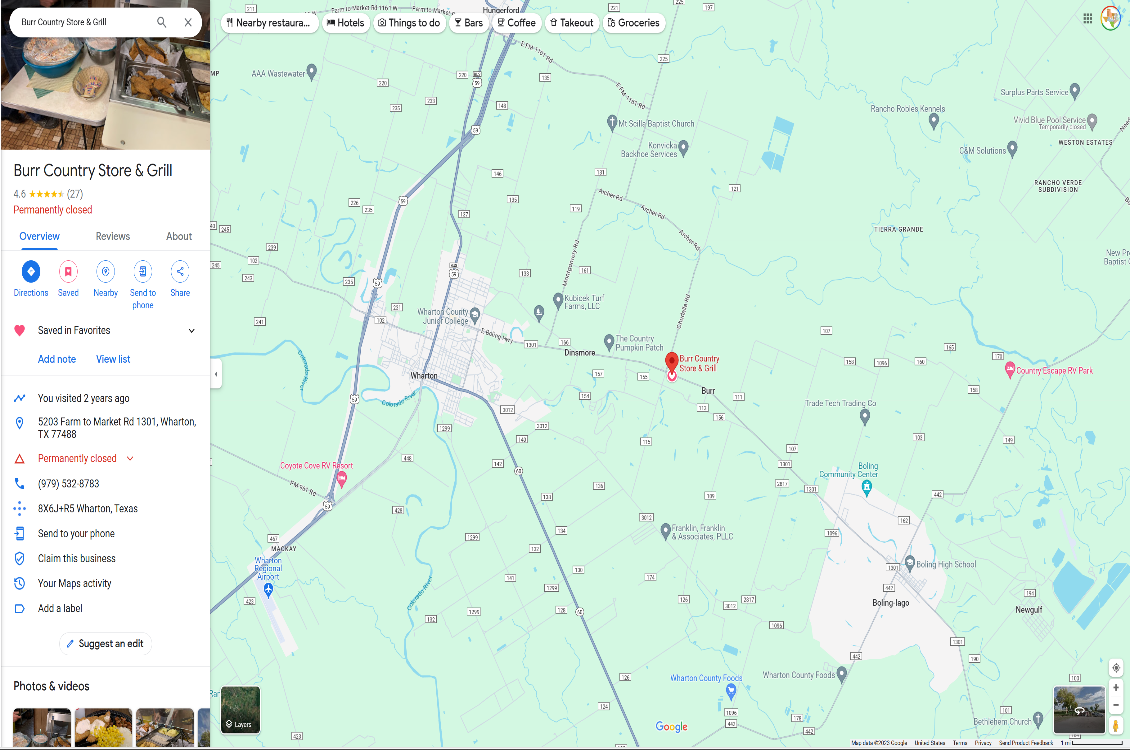 